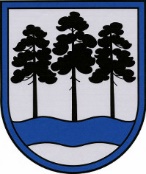 OGRES  NOVADA  PAŠVALDĪBAReģ.Nr.90000024455, Brīvības iela 33, Ogre, Ogres nov., LV-5001tālrunis 65071160, e-pasts: ogredome@ogresnovads.lv, www.ogresnovads.lv APSTIPRINĀTSar Ogres novada pašvaldības domes31.08.2023 sēdes lēmumu (protokols Nr.15; 46.)IEKŠĒJIE NOTEIKUMI OgrēOgres novada pašvaldības medību koordinācijas komisijas nolikumsIzdoti saskaņā ar Valsts pārvaldes iekārtas likuma 72. panta pirmās daļas 2.punktuVispārīgie jautājumiIekšējie noteikumi nosaka Ogres novada pašvaldības (turpmāk – Pašvaldība) medību koordinācijas komisijas (turpmāk – Komisija) kompetenci, sastāvu un darba organizācijas kārtību.Komisija ir pastāvīga Pašvaldības domes izveidota koordinējoša un konsultatīva institūcija Ogres novada pašvaldības administratīvajā teritorijā, kuras mērķis ir veicināt mednieku, lauksaimnieku, meža īpašnieku, Valsts meža dienesta, Lauku atbalsta dienesta un Pašvaldības savstarpējo komunikāciju un sapratni, izvērtēt medījamo dzīvnieku nodarītos postījumus, kā arī koordinēt aizsardzības pasākumu īstenošanas gaitu, kas vērsti uz medījamo dzīvnieku postījumu, to draudu novēršanu.Komisija atrodas Pašvaldības domes Reģionālās attīstības jautājumu komitejas pārraudzībā. Komisijas kompetenceKomisijai pienākumi:nodrošināt savlaicīgu postījumu fiksēšanu Pašvaldības administratīvajā teritorijā pēc attiecīga iesnieguma par postījumiem saņemšanu;izvērtēt nodarīto postījumu apjomu un postījumu pakāpi;  izvērtēt nepieciešamību noteikt pasākumus turpmāku postījumu novēršanai; aprēķināt medījamo dzīvnieku nodarīto zaudējumu apmēru lauksaimniecībai, mežsaimniecībai un infrastruktūras objektiem; medību tiesību pārņemšanas gadījumā iesaistīt medību tiesību izmantošanā medību tiesību lietotājus no ģeogrāfiski tuvākajām medību platībām;epizootiju izplatības vai draudu gadījumā sadarboties ar Pārtikas un veterināro dienestu; veikt informatīvus un konsultatīvus pasākumus, lai nodrošinātu komisijas kompetencē esošo uzdevumu izpildi.Komisijai ir tiesības:izstrādāt rekomendācijas medījamo dzīvnieku postījumu samazināšanai; izstrādāt rīcības plānu, ja ir objektīvs pamats uzskatīt, ka savvaļas medījamie dzīvnieki var radīt ārkārtas postījumus Pašvaldības teritorijā; lemt par rīcību ar klaiņojošiem, bezsaimnieka vai nepieskatītiem mājas (istabas) dzīvniekiem, ja tie uzbrūk mājdzīvniekiem vai savvaļas dzīvniekiem vai apdraud mājdzīvniekus vai cilvēkus; lemt par pasākumiem epizootiju vai to izplatības draudu ierobežošanai saskaņā ar Pārtikas un veterinārā dienesta rīkojumu. Epizootiju draudi pielīdzināmi ārkārtas postījumiem;ja nodarīti būtiski postījumi:pieprasīt un nekavējoties saņemt nepieciešamo informāciju no zemes īpašnieka (tiesiskā valdītāja), Valsts meža dienesta vai medību tiesību lietotāja;uzdot par pienākumu medību tiesību īpašniekam vai lietotājam pastiprināti medīt esošajās un potenciālajās postījumu vietās, norādot pasākumu īstenošanas termiņu, kā arī kontrolēt pasākumu īstenošanas gaitu un rezultātus; lemt par medību tiesību izmantošanu platībās, kurās nav medību tiesību lietotāju, vispirms piesaistot medību tiesību lietotājus no ģeogrāfiski tuvākajām medību platībām; ja iepriekš veikti aizsardzības pasākumi postījumu samazināšanai, lemt par terminētu medību atļauju piešķiršanu limitēto medījamo sugu zīdītāju medīšanai postījumu vietās, pārsniedzot pieļaujamo nomedīšanas apjomu un nepiemērojot Medību likumā noteiktās prasības par minimālajām medību platībām konkrētu sugu dzīvnieku medīšanai;ja nodarīti ārkārtas postījumi un Komisija nevar rast citu pieņemamu risinājumu:saņemot medību tiesību īpašnieka piekrišanu, uz laiku, kas nepieciešams postījumu ierobežošanai vai likvidēšanai, pārņemt un īstenot medību tiesības konkrētajā zemes vienībā; uz postījumu ierobežošanas un cēloņu novēršanas laiku, ne ilgāku par vienu mēnesi, pārņemt un izmantot medību tiesības (zemes vienībās, kurās nodarīti ārkārtas postījumi, un zemes vienībās, kurās ir šo postījumu cēlonis), ja medību tiesību īpašnieks vai lietotājs nepilda Komisijas norādījumus vai medību tiesību īpašnieks neizlieto tās pats un nepiekrīt nodot citiem, vai postījumu cēlonis atrodas zemes vienībā, kurā medīt aizliegts; uzaicināt uz Komisijas sēdēm valsts, Pašvaldības un citu institūciju amatpersonas un speciālistus; normatīvajos aktos noteiktā kārtībā piesaistīt neatkarīgus ekspertus ar padomdevēja tiesībām, ja izvērtējot medījamo dzīvnieku nodarītos postījumus, Komisija nespēj noteikt zaudējumus;sagatavot un virzīt izskatīšanai attiecīgajās domes komitejās, komisijas kompetencē esošus lēmumu projektus;Komisijas sastāvs un darba organizācijaKomisijas sastāvā tiek iekļauts pa vienam pārstāvim no:Pašvaldības;Valsts meža dienesta;Lauku atbalsta dienesta; mednieku, lauksaimnieku, meža īpašnieku apvienībām, kurās Komisijas izveidošanas laikā ir vairāk nekā 200 biedru.Pašvaldības dome ievēlē Komisijas priekšsēdētāju un Komisijas priekšsēdētāja vietnieku.Komisijas priekšsēdētāja vietnieks aizvieto Komisijas priekšsēdētāju viņa prombūtnes laikā un veic šo noteikumu 12. punktā noteiktos uzdevumus.Pēc Komisijas priekšsēdētāja ierosinājuma Pašvaldības izpilddirektors ar rīkojumu nosaka Komisijas sastāvu vai izmaiņas Komisijas sastāvā, izņemot šo noteikumu 7. punktā noteiktajā gadījumā.Pašvaldības izpilddirektora vietnieks izdod rīkojumu par Komisijas sekretāra pienākumu pildīšanu. Komisijas sekretariāta pienākumus var veikt Komisijas loceklis vai tam norīkots Pašvaldības speciālists, kas nav Komisijas loceklis.Laikā, kad nepieciešams sasaukt Komisijas sēdi, bet Komisijas sekretārs atrodas attaisnotā prombūtnē un ar viņa piekrišanu nav iespējams viņu atsaukt Komisijas sekretāra pienākumu pildīšanai, uz laiku tiek norīkots cits Pašvaldības speciālists, kurš aizvieto Komisijas sekretāru.Komisijas priekšsēdētājs:organizē un vada Komisijas darbu;nosaka Komisijas sēžu laiku un darba kārtību, tai skaitā atklāj, pārtrauc un slēdz sēdes, pārliecinās par kvoruma esamību, izvirza jautājumus balsošanai, u.tml.;savas kompetences ietvaros nosaka Komisijas locekļu uzdevumus;nosaka personas, kuru piedalīšanās sēdē ir nepieciešama;paraksta Komisijas sēdes lēmumus;pārstāv Komisiju valsts un pašvaldību institūcijās par jautājumiem, kas ir Komisijas kompetencē;veic citas normatīvajos aktos noteiktās darbības.Komisijas loceklis:izvērtē Komisijā saņemtos dokumentus, piedalās Komisijas sēdēs un Komisijas lēmumu pieņemšanā un veic citus pienākumus saskaņā ar Pašvaldības iekšējiem noteikumiem un Komisijas priekšsēdētāja vai viņa prombūtnes gadījumā Komisijas priekšsēdētāja vietnieka uzdevumiem;informē Komisijas priekšsēdētāju vai viņa prombūtnes laikā Komisijas priekšsēdētāja vietnieku par savu prombūtni vai citiem apstākļiem, kuru dēļ Komisijas loceklis nevar piedalīties Komisijas sēdē, vismaz vienu darba dienu pirms noteiktās Komisijas sēdes;ievēro normatīvajos aktos noteiktos Komisijas locekļa darbības ierobežojumus un aizliegumus;savās darbībās ir atbildīgs par normatīvo aktu ievērošanu un par Komisijai noteikto uzdevumu tiesisku un lietderīgu izpildi.Komisijas darbs notiek Komisijas sēdēs. Komisijas sēdes ir atklātas.Lēmumu par ārkārtas sēdes sasaukšanu pieņem Komisijas priekšsēdētājs pēc savas iniciatīvas vai, ja to pieprasa Valsts meža dienesta, Lauku atbalsta dienesta, Pašvaldības domes deputāti vai mednieku, lauksaimnieku, meža īpašnieku, zemes īpašnieku pārstāvji. Komisijas sekretārs sagatavo materiālus Komisijas sēdēm, sēdes darba kārtību, iesniedz to apstiprināšanai Komisijas priekšsēdētājam un pēc Komisijas priekšsēdētāja norādījumiem nosūta uzaicinājumu uz Komisijas sēdi.Kārtējās Komisijas sēdes materiāliem ir jābūt pieejamiem elektroniski Komisijas locekļiem ne vēlāk kā vienu darba dienu pirms Komisijas sēdes, ārkārtas Komisijas sēdēm – ne vēlāk kā vienu stundu pirms Komisijas ārkārtas sēdes.Komisija ir lemttiesīga, ja tajā piedalās vairāk nekā puse no Komisijas locekļiem.Balsošana Komisijas sēdēs notiek atklāti. Lēmumi tiek pieņemti ar vienkāršu balsu vairākumu. Ja Komisijas locekļu balsis sadalās vienādi, izšķirošā ir Komisijas priekšsēdētāja balss, bet viņa prombūtnes laikā – Komisijas priekšsēdētāja vietnieka balss.Komisijas loceklim ir jāatturas no dalības Komisijā vai Komisijas lēmuma pieņemšanā, ja Komisijas locekļa darbības vai lēmuma pieņemšana  ietekmē vai var ietekmēt šī Komisijas locekļa, viņa radinieku vai darījumu partneru personiskās vai mantiskās intereses.Komisijas faktisko rīcību vai pieņemtos lēmumus var apstrīdēt, iesniedzot attiecīgu iesniegumu Pašvaldības izpilddirektoram, bet Pašvaldības izpilddirektora lēmumu par sūdzību par Komisijas faktisko rīcību vai pieņemtajiem lēmumiem – pārsūdzēt tiesā Administratīvā procesa likumā noteiktā kārtībā, ja normatīvajos aktos nav noteikts citādi.Komisijas sēdes protokolē Komisijas sekretārs. Komisijas loceklis ir tiesīgs pieprasīt, lai viņa izteiktais atsevišķais viedoklis tiktu ierakstīts protokolā. Komisijas sēdes protokolu sagatavo ne vēlāk kā triju darba dienu laikā pēc kārtējās Komisijas sēdes vai ne vēlāk kā vienas darba dienu laikā pēc ārkārtas Komisijas sēdes. Protokolu paraksta Komisijas  sēdes vadītājs un Komisijas sekretārs.Medījamo dzīvnieku nodarīto zaudējumu apmēra aprēķinu paraksta Komisijas priekšsēdētājs, visi klātesošie Komisijas locekļi, kā arī iesniedzējs (cietušais) un medību tiesību lietotājs.Komisijas sēdes protokolā norāda: sēdes norises vietu, datumu, laiku, numuru, sēdē piedalījušos Komisijas locekļus, sēdes vadītāju un protokolētāju, sēdes darba kārtību, Komisijas pieņemtos lēmumus par katru sēdes darba kārtības jautājumu, Komisijas locekļu balsojumus.Komisijas sēžu protokola kopijas un izrakstus apliecina Komisijas priekšsēdētājs normatīvajos aktos noteiktajā kārtībā.Komisijas sekretārs nodrošina Komisijas sēžu protokola izrakstu nosūtīšanu Komisijas lēmumā minētājām personām.Par Komisijas dokumentu uzglabāšanu un nodošanu arhīvā normatīvos aktos noteiktajā kārtībā atbild Komisijas sekretārs. Komisijas protokoli un Komisijas pieņemtie lēmumi tiek reģistrēti un pievienoti Pašvaldības elektroniskajā dokumentu aprites sistēmā.Atzinuma sniegšanai Komisija uz sēdi var uzaicināt arī Pašvaldības amatpersonas un speciālistus, kā arī ekspertus, kuri nav Komisijas locekļi. Uzaicinātajām personām Komisijas sēdē nav balsstiesību.Komisijas priekšsēdētājam, Komisijas priekšsēdētāja vietniekam, Komisijas locekļiem, Komisijas sekretāram, pieaicinātajiem speciālistiem un ekspertiem par darbu Komisijā ir tiesības saņemt atlīdzību saskaņā ar Pašvaldības iekšējiem noteikumiem.Pašvaldība sedz visus izdevumus, kas saistīti ar Komisijas darba nodrošināšanu.Noslēguma jautājumsAr šo noteikumu spēkā stāšanos atzīt par spēku zaudējušiem Ogres novada pašvaldības 2022.gada 27.janvāra iekšējos noteikumus Nr.11/2022 “Ogres novada pašvaldības medību koordinācijas komisijas nolikums” (apstiprināti ar Ogres novada pašvaldības domes 2022.gada 27.janvāra sēdes lēmumu (protokols Nr.2;41.)).Domes priekšsēdētāja vietnieks             	G.Sīviņš 2023. gada 31. augustāNr.20/2023